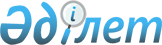 Түркістан қалалық мәслихатының 2013 жылғы 20 желтоқсандағы № 22/122-V "2014-2016 жылдарға арналған қалалық бюджет туралы" шешіміне өзгерістер енгізу туралы
					
			Күшін жойған
			
			
		
					Оңтүстік Қазақстан облысы Түркістан қалалық мәслихатының 2014 жылғы 2 маусымдағы № 28/161-V шешімі. Оңтүстік Қазақстан облысының Әділет департаментінде 2014 жылғы 9 маусымда № 2689 болып тіркелді. Қолданылу мерзімінің аяқталуына байланысты күші жойылды - (Оңтүстік Қазақстан облысы Түркістан қалалық мәслихатының 2014 жылғы 31 желтоқсандағы № 01-10/329 хатымен)      Ескерту. Қолданылу мерзімінің аяқталуына байланысты күші жойылды - (Оңтүстік Қазақстан облысы Түркістан қалалық мәслихатының 31.12.2014 № 01-10/329 хатымен).      РҚАО-ның ескертпесі.

      Құжаттың мәтінінде түпнұсқаның пунктуациясы мен орфографиясы сақталған.

      Қазақстан Республикасының 2008 жылғы 4 желтоқсандағы Бюджет кодексінің 109-бабының 5-тармағына, «Қазақстан Республикасындағы жергілікті мемлекеттік басқару және өзін-өзі басқару туралы» Қазақстан Республикасының 2001 жылғы 23 қаңтардағы Заңының 6-бабының 1-тармағының 1) тармақшасына және Оңтүстік Қазақстан облыстық мәслихатының 2014 жылғы 21 мамырдағы № 27/213-V «Оңтүстік Қазақстан облыстық мәслихатының 2013 жылғы 10 желтоқсандағы № 21/172-V «2014-2016 жылдарға арналған облыстық бюджет туралы» шешіміне өзгерістер мен толықтырулар енгізу туралы» Нормативтік құқықтық актілерді мемлекеттік тіркеу тізілімінде № 2665 тіркелген шешіміне сәйкес, Түркістан қалалық мәслихаты ШЕШІМ ҚАБЫЛДАДЫ:



      1. Түркістан қалалық мәслихатының 2013 жылғы 20 желтоқсандағы № 22/122-V «2014-2016 жылдарға арналған қалалық бюджет туралы (Нормативтік құқықтық актілерді мемлекеттік тіркеу тізілімінде 2477 нөмірімен тіркелген, 2014 жылғы 22 қаңтардағы «Түркістан» газетінде жарияланған) шешіміне мынадай өзгерістер енгізілсін:



      1-тармақ жаңа редакцияда жазылсын:

      «1. Түркістан қаласының 2014-2016 жылдарға арналған қалалық бюджеті тиісінше 1 қосымшаға сәйкес, оның ішінде 2014 жылға мынадай көлемде бекітілсін:

      1) кiрiстер – 22 359 394 мың теңге, оның iшiнде:

      салықтық түсiмдер – 1 630 994 мың теңге;

      салықтық емес түсiмдер – 12 605 мың теңге;

      негізгі капиталды сатудан түсетін түсімдер – 30 000 мың теңге;

      трансферттер түсiмi – 20 685 795 мың теңге;

      2) шығындар – 22 382 622 мың теңге;

      3) таза бюджеттiк кредиттеу – 18 856 мың теңге, оның ішінде:

      бюджеттік кредиттер – 22 224 мың теңге;

      бюджеттік кредиттерді өтеу – 3 368 мың теңге;

      4) қаржы активтерімен операциялар бойынша сальдо – 46 173 мың теңге,

      оның ішінде:

      қаржы активтерін сатып алу – 46 173 мың теңге;

      мемлекеттің қаржы активтерін сатудан түсетін түсімдер – 0 теңге;

      5) бюджет тапшылығы (профициті) – - 88 257 мың теңге;

      6) бюджет тапшылығын қаржыландыру (профицитін пайдалану) – 88 257 мың теңге, оның ішінде:

      қарыздар түсімі – 22 224 мың теңге;

      қарыздарды өтеу – 3 730 мың теңге;

      бюджет қаражатының пайдаланылатын қалдықтары – 69 763 мың теңге.».



      Көрсетілген шешімнің 1 қосымшасы осы шешімнің қосымшасына сәйкес жаңа редакцияда жазылсын.



      2. Осы шешім 2014 жылдың 1 қаңтарынан бастап қолданысқа енгізіледі.      Қалалық мәслихат сессиясының төрағасы      Б.Тұрды      Қалалық мәслихат хатшысы                   Ғ.Рысбеков

Түркістан қалалық мәслихатының

2014 жылғы 2 маусымдағы

№ 28/161-V шешіміне қосымшаТүркістан қалалық мәслихатының

2013 жылғы 20 желтоқсандағы

№ 22/122-V шешіміне № 1 қосымша 2014 жылға арналған қалалық бюджет
					© 2012. Қазақстан Республикасы Әділет министрлігінің «Қазақстан Республикасының Заңнама және құқықтық ақпарат институты» ШЖҚ РМК
				СанатыСанатыСанатыАтауымың теңгеСыныбыСыныбымың теңгеІшкі сыныбыІшкі сыныбымың теңге1. Кірістер22 359 3941Салықтық түсiмдер1 630 9941Табыс салығы565 7382Жеке табыс салығы565 7383Әлеуметтiк салық455 1511Әлеуметтiк салық455 1514Меншiкке салынатын салықтар502 3421Мүлiкке салынатын салықтар219 1143Жер салығы87 0064Көлiк құралдарына салынатын салық190 1225Бірыңғай жер салығы6 1005Тауарларға, жұмыстарға және қызметтерге салынатын ішкі салықтар71 3202Акциздер21 2933Табиғи және басқа да ресурстарды пайдаланғаны үшiн түсетiн түсiмдер16 6164Кәсiпкерлiк және кәсiби қызметтi жүргiзгенi үшiн алынатын алымдар32 2095Ойын бизнесіне салық1 2027Басқа да салықтар10 2401Басқа да салықтар10 2408Заңдық мәнді іс-әрекеттерді жасағаны және (немесе) оған уәкілеттігі бар мемлекеттік органдар немесе лауазымды адамдар құжаттар бергені үшін алынатын міндетті төлемдер26 2031Мемлекеттік баж26 2032Салықтық емес түсiмдер12 6051Мемлекеттік меншіктен түсетін кірістер5 4941Мемлекеттік кәсіпорындардың таза кірісі бөлігінің түсімдері605Мемлекет меншігіндегі мүлікті жалға беруден түсетін кірістер5 4346Басқа да салықтық емес түсiмдер7 1111Басқа да салықтық емес түсiмдер7 1113Негізгі капиталды сатудан түсетін түсімдер30 0003Жердi және материалдық емес активтердi сату30 0001Жерді сату30 0004Трансферттер түсiмi20 685 7952Мемлекеттiк басқарудың жоғары тұрған органдарынан түсетiн трансферттер20 685 7952Облыстық бюджеттен түсетiн трансферттер20 685 795Функционалдық топФункционалдық топФункционалдық топФункционалдық топФункционалдық топмың теңге Кіші функция Кіші функция Кіші функция Кіші функция мың теңге Бюджеттік бағдарламалардың әкімшісіБюджеттік бағдарламалардың әкімшісіБюджеттік бағдарламалардың әкімшісімың теңге БағдарламаБағдарламамың теңге Атауымың теңге 2. Шығындар 22 382 62201Жалпы сипаттағы мемлекеттiк қызметтер 423 6241Мемлекеттiк басқарудың жалпы функцияларын орындайтын өкiлдi, атқарушы және басқа органдар379 651112Аудан (облыстық маңызы бар қала) мәслихатының аппараты19 899001Аудан (облыстық маңызы бар қала) мәслихатының қызметін қамтамасыз ету жөніндегі қызметтер19 449003Мемлекеттік органның күрделі шығыстары450122Аудан (облыстық маңызы бар қала) әкімінің аппараты141 406001Аудан (облыстық маңызы бар қала) әкімінің қызметін қамтамасыз ету жөніндегі қызметтер102 988002Ақпараттық жүйелер құру38 418123Қаладағы аудан, аудандық маңызы бар қала, кент, ауыл, ауылдық округ әкімінің аппараты218 346001Қаладағы аудан, аудандық маңызы бар қала, кент, ауыл, ауылдық округ әкімінің қызметін қамтамасыз ету жөніндегі қызметтер213 246022Мемлекеттік органдардың күрделі шығыстары5 1002Қаржылық қызмет3 815459Ауданның (облыстық маңызы бар қаланың) экономика және қаржы бөлімі3 815003Салық салу мақсатында мүлікті бағалауды жүргізу815011Коммуналдық меншікке түскен мүлікті есепке алу, сақтау, бағалау және сату3 0005Жоспарлау және статистикалық қызмет1 420459Ауданның (облыстық маңызы бар қаланың) экономика және қаржы бөлімі1 420061Заңды тұлғалардың жарғылық капиталына мемлекеттiң қатысуы арқылы iске асырылуы жоспарланатын бюджеттiк инвестициялардың, бюджеттiк инвестициялық жобаның техникалық-экономикалық негiздемесiне экономикалық сараптамасы1 4209Жалпы сипаттағы өзге де мемлекеттiк қызметтер38 738459Ауданның (облыстық маңызы бар қаланың) экономика және қаржы бөлімі35 292001Ауданның (облыстық маңызы бар қаланың) экономикалық саясатын қалыптастыру мен дамыту, мемлекеттік жоспарлау, бюджеттік атқару және коммуналдық меншігін басқару саласындағы мемлекеттік саясатты іске асыру жөніндегі қызметтер34 722015Мемлекеттік органның күрделі шығыстары570467Ауданның (облыстық маңызы бар қаланың) құрылыс бөлімі3 446040Мемлекеттік органдардың объектілерін дамыту3 44602Қорғаныс45 1971Әскери мұқтаждықтар15 532122Аудан (облыстық маңызы бар қала) әкімінің аппараты15 532005Жалпыға бірдей әскери міндетті атқару шеңберіндегі іс-шаралар15 5322Төтенше жағдайлар жөнiндегi жұмыстарды ұйымдастыру29 665122Аудан (облыстық маңызы бар қала) әкімінің аппараты29 665006Аудан (облыстық маңызы бар қала) ауқымындағы төтенше жағдайлардың алдын алу және оларды жою29 000007Аудандық (қалалық) ауқымдағы дала өрттерінің, сондай-ақ мемлекеттік өртке қарсы қызмет органдары құрылмаған елдi мекендерде өрттердің алдын алу және оларды сөндіру жөніндегі іс-шаралар66503Қоғамдық тәртіп, қауіпсіздік, құқықтық, сот, қылмыстық-атқару қызметі22 0009Қоғамдық тәртіп және қауіпсіздік саласындағы басқа да қызметтер22 000485Ауданның (облыстық маңызы бар қаланың) жолаушылар көлігі және автомобиль жолдары бөлімі22 000021Елдi мекендерде жол қозғалысы қауiпсiздiгін қамтамасыз ету22 00004Бiлiм беру14 448 8681Мектепке дейiнгi тәрбие және оқыту1 618 215123Қаладағы аудан, аудандық маңызы бар қала, кент, ауыл, ауылдық округ әкімінің аппараты227 056041Мектепке дейінгі білім беру ұйымдарында мемлекеттік білім беру тапсырысын іске асыруға227 056464Ауданның (облыстық маңызы бар қаланың) білім бөлімі1 391 159040Мектепке дейінгі білім беру ұйымдарында мемлекеттік білім беру тапсырысын іске асыруға1 391 1592Бастауыш, негізгі орта және жалпы орта білім беру9 941 028123Қаладағы аудан, аудандық маңызы бар қала, кент, ауыл, ауылдық округ әкімінің аппараты2 995005Ауылдық жерлерде балаларды мектепке дейін тегін алып баруды және кері алып келуді ұйымдастыру2 995464Ауданның (облыстық маңызы бар қаланың) білім бөлімі9 938 033003Жалпы білім беру9 787 785006Балаларға қосымша білім беру 150 2489Бiлiм беру саласындағы өзге де қызметтер2 889 625464Ауданның (облыстық маңызы бар қаланың) білім бөлімі441 731001Жергілікті деңгейде білім беру саласындағы мемлекеттік саясатты іске асыру жөніндегі қызметтер14 886005Ауданның (облыстық маңызы бар қаланың) мемлекеттік білім беру мекемелер үшін оқулықтар мен оқу-әдiстемелiк кешендерді сатып алу және жеткізу75 326012Мемлекеттік органның күрделі шығыстары300015Жетім баланы (жетім балаларды) және ата-аналарының қамқорынсыз қалған баланы (балаларды) күтіп-ұстауға асыраушыларына ай сайынғы ақшалай қаражат төлемдері45 250067Ведомстволық бағыныстағы мемлекеттік мекемелерінің және ұйымдарының күрделі шығыстары305 969467Ауданның (облыстық маңызы бар қаланың) құрылыс бөлімі2 447 894037Білім беру объектілерін салу және реконструкциялау2 447 89406Әлеуметтiк көмек және әлеуметтiк қамтамасыз ету890 5372Әлеуметтiк көмек836 271123Қаладағы аудан, аудандық маңызы бар қала, кент, ауыл, ауылдық округ әкімінің аппараты17 597003Мұқтаж азаматтарға үйінде әлеуметтік көмек көрсету17 597451Ауданның (облыстық маңызы бар қаланың) жұмыспен қамту және әлеуметтік бағдарламалар бөлімі807 856002Жұмыспен қамту бағдарламасы24 184004Ауылдық жерлерде тұратын денсаулық сақтау, білім беру, әлеуметтік қамтамасыз ету, мәдениет, спорт және ветеринар мамандарына отын сатып алуға Қазақстан Республикасының заңнамасына сәйкес әлеуметтік көмек көрсету4 796005Мемлекеттік атаулы әлеуметтік көмек 24 034006Тұрғын үйге көмек көрсету61 217007Жергілікті өкілетті органдардың шешімі бойынша мұқтаж азаматтардың жекелеген топтарына әлеуметтік көмек64 892010Үйден тәрбиеленіп оқытылатын мүгедек балаларды материалдық қамтамасыз ету4 125014Мұқтаж азаматтарға үйде әлеуметтiк көмек көрсету17 30801618 жасқа дейінгі балаларға мемлекеттік жәрдемақылар526 157017Мүгедектерді оңалту жеке бағдарламасына сәйкес, мұқтаж мүгедектерді міндетті гигиеналық құралдармен және ымдау тілі мамандарының қызмет көрсетуін, жеке көмекшілермен қамтамасыз ету81 143464Ауданның (облыстық маңызы бар қаланың) білім бөлімі10 818008Жергілікті өкілді органдардың шешімі бойынша білім беру ұйымдарының күндізгі оқу нысанында оқитындар мен тәрбиеленушілерді қоғамдық көлікте (таксиден басқа) жеңілдікпен жол жүру түрінде әлеуметтік қолдау 10 8189Әлеуметтiк көмек және әлеуметтiк қамтамасыз ету салаларындағы өзге де қызметтер54 266451Ауданның (облыстық маңызы бар қаланың) жұмыспен қамту және әлеуметтік бағдарламалар бөлімі54 266001Жергілікті деңгейде халық үшін әлеуметтік бағдарламаларды жұмыспен қамтуды қамтамасыз етуді іске асыру саласындағы мемлекеттік саясатты іске асыру жөніндегі қызметтер40 317011Жәрдемақыларды және басқа да әлеуметтік төлемдерді есептеу, төлеу мен жеткізу бойынша қызметтерге ақы төлеу5 833021Мемлекеттік органның күрделі шығыстары400050Мүгедектердің құқықтарын қамтамасыз ету және өмір сүру сапасын жақсарту жөніндегі іс-шаралар жоспарын іске асыру7 71607Тұрғын үй-коммуналдық шаруашылық3 244 0741Тұрғын үй шаруашылығы662 646464Ауданның (облыстық маңызы бар қаланың) білім бөлімі19 115026Жұмыспен қамту-2020 жол картасы бойынша қалаларды және ауылдық елді мекендерді дамыту шеңберінде объектілерді жөндеу19 115467Ауданның (облыстық маңызы бар қаланың) құрылыс бөлімі537 974003Коммуналдық тұрғын үй қорының тұрғын үйін жобалау, салу және (немесе) сатып алу 537 974479Ауданның (облыстық маңызы бар қаланың) тұрғын үй инспекциясы бөлімі8 485001Жергілікті деңгейде тұрғын үй қоры саласындағы мемлекеттік саясатты іске асыру жөніндегі қызметтер8 185005Мемлекеттік органның күрделі шығыстары300485Ауданның (облыстық маңызы бар қаланың) жолаушылар көлігі және автомобиль жолдары бөлімі22 951004Жұмыспен қамту-2020 жол картасы бойынша қалаларды және ауылдық елді мекендерді дамыту шеңберінде объектілерді жөндеу және абаттандыру22 951497Ауданның (облыстық маңызы бар қаланың) тұрғын үй-коммуналдық шаруашылық бөлімі74 121001Жергілікті деңгейде тұрғын үй-коммуналдық шаруашылық саласындағы мемлекеттік саясатты іске асыру бойынша қызметтер51 820003Мемлекеттік органның күрделі шығыстары17 633004Мемлекеттiк қажеттiлiктер үшiн жер учаскелерiн алып қою, оның iшiнде сатып алу жолымен алып қою және осыған байланысты жылжымайтын мүлiктi иелiктен айыру3 000049Көп пәтерлі тұрғын үйлерде энергетикалық аудит жүргізу1 6682Коммуналдық шаруашылық2 250 437497Ауданның (облыстық маңызы бар қаланың) тұрғын үй-коммуналдық шаруашылық бөлімі2 250 437016Сумен жабдықтау және су бұру жүйесін дамыту16 952026Ауданның (облыстық маңызы бар қаланың) коммуналдық меншігіндегі жылу жүйелерін қолдануды ұйымдастыру3 382028Коммуналдық шаруашылығын дамыту52 979029Сумен жабдықтау және су бұру жүйесін дамыту1 716 779058Ауылдық елді мекендердегі сумен жабдықтау және су бұру жүйелерін дамыту460 3453Елді-мекендерді абаттандыру330 991123Қаладағы аудан, аудандық маңызы бар қала, кент, ауыл, ауылдық округ әкімінің аппараты1 080009Елді мекендердің санитариясын қамтамасыз ету480011Елді мекендерді абаттандыру мен көгалдандыру600497Ауданның (облыстық маңызы бар қаланың) тұрғын үй-коммуналдық шаруашылық бөлімі329 911018Қаланы және елді мекендерді абаттандыруды дамыту12 900025Елді мекендердегі көшелерді жарықтандыру46 000030Елдi мекендердiң санитариясын қамтамасыз ету86 257034Жерлеу орындарын ұстау және туыстары жоқ адамдарды жерлеу4 270035Елдi мекендердi абаттандыру және көгалдандыру180 48408Мәдениет, спорт, туризм және ақпараттық кеңістiк379 9031Мәдениет саласындағы қызмет80 133455Ауданның (облыстық маңызы бар қаланың) мәдениет және тілдерді дамыту бөлімі76 183003Мәдени-демалыс жұмысын қолдау76 183467Ауданның (облыстық маңызы бар қаланың) құрылыс бөлімі3 950011Мәдениет объектілерін дамыту3 9502Спорт129 024465Ауданның (облыстық маңызы бар қаланың) Дене шынықтыру және спорт бөлімі129 024001Жергілікті деңгейде дене шынықтыру және спорт саласындағы мемлекеттік саясатты іске асыру жөніндегі қызметтер11 942005Ұлттық және бұқаралық спорт түрлерін дамыту97 507006Аудандық (облыстық маңызы бар қалалық) деңгейде спорттық жарыстар өткiзу4 895007Әртүрлi спорт түрлерi бойынша аудан (облыстық маңызы бар қаланың) құрама командаларының мүшелерiн дайындау және олардың облыстық спорт жарыстарына қатысуы10 105032Ведомстволық бағыныстағы мемлекеттік мекемелерінің және ұйымдарының күрделі шығыстары4 5753Ақпараттық кеңiстiк115 086455Ауданның (облыстық маңызы бар қаланың) мәдениет және тілдерді дамыту бөлімі94 086006Аудандық (қалалық) кiтапханалардың жұмыс iстеуi87 813007Мемлекеттік тілді және Қазақстан халықтарының басқа да тілдерін дамыту6 273456Ауданның (облыстық маңызы бар қаланың) ішкі саясат бөлімі21 000002Газеттер мен журналдар арқылы мемлекеттік ақпараттық саясат жүргізу жөніндегі қызметтер9 000005Телерадио хабарларын тарату арқылы мемлекеттік ақпараттық саясатты жүргізу жөніндегі қызметтер12 0004Туризм20 450467Ауданның (облыстық маңызы бар қаланың) құрылыс бөлімі20 450023Туризм объектілерін дамыту 20 4509Мәдениет, спорт, туризм және ақпараттық кеңiстiктi ұйымдастыру жөнiндегi өзге де қызметтер35 210455Ауданның (облыстық маңызы бар қаланың) мәдениет және тілдерді дамыту бөлімі12 585001Жергілікті деңгейде тілдерді және мәдениетті дамыту саласындағы мемлекеттік саясатты іске асыру жөніндегі қызметтер9 180010Мемлекеттік органның күрделі шығыстары60032Ведомстволық бағыныстағы мемлекеттік мекемелерінің және ұйымдарының күрделі шығыстары3 345456Ауданның (облыстық маңызы бар қаланың) ішкі саясат бөлімі22 625001Жергілікті деңгейде ақпарат, мемлекеттілікті нығайту және азаматтардың әлеуметтік сенімділігін қалыптастыру саласында мемлекеттік саясатты іске асыру жөніндегі қызметтер14 985003Жастар саясаты саласындағы іс-шараларды іске асыру7 64009Отын-энергетика кешенi және жер қойнауын пайдалану600 0009Отын-энергетика кешені және жер қойнауын пайдалану саласындағы өзге де қызметтер600 000497Ауданның (облыстық маңызы бар қаланың) тұрғын үй-коммуналдық шаруашылық бөлімі600 000038Газ тасымалдау жүйесін дамыту600 00010Ауыл, су, орман, балық шаруашылығы, ерекше қорғалатын табиғи аумақтар, қоршаған ортаны және жануарлар дүниесін қорғау, жер қатынастары347 2041Ауыл шаруашылығы128 801459Ауданның (облыстық маңызы бар қаланың) экономика және қаржы бөлімі3 843099Мамандардың әлеуметтік көмек көрсетуі жөніндегі шараларды іске асыру3 843467Ауданның (облыстық маңызы бар қаланың) құрылыс бөлімі25 259010Ауыл шаруашылығы объектілерін дамыту25 259473Ауданның (облыстық маңызы бар қаланың) ветеринария бөлімі63 276001Жергілікті деңгейде ветеринария саласындағы мемлекеттік саясатты іске асыру жөніндегі қызметтер12 833003Мемлекеттік органның күрделі шығыстары100006Ауру жануарларды санитарлық союды ұйымдастыру9 387007Қаңғыбас иттер мен мысықтарды аулауды және жоюды ұйымдастыру5 653008Алып қойылатын және жойылатын ауру жануарлардың, жануарлардан алынатын өнімдер мен шикізаттың құнын иелеріне өтеу14 039009Жануарлардың энзоотиялық аурулары бойынша ветеринариялық іс-шараларды жүргізу20 759010Ауыл шаруашылығы жануарларын сәйкестендіру жөніндегі іс-шараларды өткізу505477Ауданның (облыстық маңызы бар қаланың) ауыл шаруашылығы мен жер қатынастары бөлімі36 423001Жергілікті деңгейде ауыл шаруашылығы және жер қатынастары саласындағы мемлекеттік саясатты іске асыру жөніндегі қызметтер36 4236Жер қатынастары11 025477Ауданның (облыстық маңызы бар қаланың) ауыл шаруашылығы мен жер қатынастары бөлімі11 025011Аудандардың, облыстық маңызы бар, аудандық маңызы бар қалалардың, кенттердiң, ауылдардың, ауылдық округтердiң шекарасын белгiлеу кезiнде жүргiзiлетiн жерге орналастыру11 0259Ауыл, су, орман, балық шаруашылығы және қоршаған ортаны қорғау мен жер қатынастары саласындағы өзге де қызметтер207 378473Ауданның (облыстық маңызы бар қаланың) ветеринария бөлімі207 378011Эпизоотияға қарсы іс-шаралар жүргізу207 37811Өнеркәсіп, сәулет, қала құрылысы және құрылыс қызметі115 3992Сәулет, қала құрылысы және құрылыс қызметі115 399467Ауданның (облыстық маңызы бар қаланың) құрылыс бөлімі23 008001Жергілікті деңгейде құрылыс саласындағы мемлекеттік саясатты іске асыру жөніндегі қызметтер23 008468Ауданның (облыстық маңызы бар қаланың) сәулет және қала құрылысы бөлімі92 391001Жергілікті деңгейде сәулет және қала құрылысы саласындағы мемлекеттік саясатты іске асыру жөніндегі қызметтер15 792003Аудан аумағында қала құрылысын дамыту схемаларын және елді мекендердің бас жоспарларын әзірлеу75 999004Мемлекеттік органның күрделі шығыстары 60012Көлiк және коммуникация277 3671Автомобиль көлiгi269 619485Ауданның (облыстық маңызы бар қаланың) жолаушылар көлігі және автомобиль жолдары бөлімі269 619022Көлік инфрақұрылымын дамыту5 029023Автомобиль жолдарының жұмыс істеуін қамтамасыз ету264 5909Көлік және коммуникациялар саласындағы өзге де қызметтер7 748485Ауданның (облыстық маңызы бар қаланың) жолаушылар көлігі және автомобиль жолдары бөлімі7 748001Жергілікті деңгейде жолаушылар көлігі және автомобиль жолдары саласындағы мемлекеттік саясатты іске асыру жөніндегі қызметтер7 74813Басқалар798 5169Басқалар798 516123Қаладағы аудан, аудандық маңызы бар қала, кент, ауыл, ауылдық округ әкімінің аппараты91 313040«Өңірлерді дамыту» Бағдарламасы шеңберінде өңірлерді экономикалық дамытуға жәрдемдесу бойынша шараларды іске асыру91 313459Ауданның (облыстық маңызы бар қаланың) экономика және қаржы бөлімі30 000012Ауданның (облыстық маңызы бар қаланың) жергілікті атқарушы органының резерві 30 000482Ауданның (облыстық маңызы бар қаланың) кәсіпкерлік және туризм бөлімі13 515001Жергілікті деңгейде кәсіпкерлік пен өнеркәсіпті дамыту саласындағы мемлекеттік саясатты іске асыру жөніндегі қызметтер13 115004Мемлекеттік органның күрделі шығыстары 400497Ауданның (облыстық маңызы бар қаланың) тұрғын үй-коммуналдық шаруашылық бөлімі663 688044"Өңірлерді дамыту" бағдарламасы шеңберінде инженерлік инфрақұрылымды дамыту663 68814Борышқа қызмет көрсету51Борышқа қызмет көрсету5459Ауданның (облыстық маңызы бар қаланың) экономика және қаржы бөлімі5021Жергілікті атқарушы органдардың облыстық бюджеттен қарыздар бойынша сыйақылар мен өзге де төлемдерді төлеу бойынша борышына қызмет көрсету 515Трансферттер789 9281Трансферттер789 928459Ауданның (облыстық маңызы бар қаланың) экономика және қаржы бөлімі789 928006Пайдаланылмаған (толық пайдаланылмаған) нысаналы трансферттерді қайтару7 049024Мемлекеттік органдардың функцияларын мемлекеттік басқарудың төмен тұрған деңгейлерінен жоғарғы деңгейлерге беруге байланысты жоғары тұрған бюджеттерге берілетін ағымдағы нысаналы трансферттер782 8793. Таза бюджеттік кредиттеу 18 856Бюджеттік кредиттер22 22410Ауыл, су, орман, балық шаруашылығы, ерекше қорғалатын табиғи аумақтар, қоршаған ортаны және жануарлар дүниесін қорғау, жер қатынастары22 2241Ауыл шаруашылығы22 224459Ауданның (облыстық маңызы бар қаланың) экономика және қаржы бөлімі22 224018Мамандарды әлеуметтік қолдау шараларын іске асыруға берілетін бюджеттік кредиттер22 224СанатыСанатыСанатыАтауыСыныбы Сыныбы Сыныбы Ішкі сыныбыІшкі сыныбыБюджеттiк кредиттердi өтеу3 3685Бюджеттiк кредиттердi өтеу3 36801Бюджеттiк кредиттердi өтеу3 3681Мемлекеттiк бюджеттен берiлген бюджеттiк кредиттердi өтеу3 3684. Қаржы активтерімен операциялар бойынша сальдо46 173Функционалдық топФункционалдық топФункционалдық топФункционалдық топФункционалдық топКіші функция Кіші функция Кіші функция Кіші функция Бюджеттік бағдарламалардың әкімшісіБюджеттік бағдарламалардың әкімшісіБюджеттік бағдарламалардың әкімшісіБағдарламаБағдарламаАтауыҚаржы активтерін сатып алу46 17313Басқалар46 1739Басқалар46 173497Ауданның (облыстық маңызы бар қаланың) тұрғын үй-коммуналдық шаруашылық бөлімі46 173060Мамандандырылған уәкілетті ұйымдардың жарғылық капиталдарын ұлғайту46 173Мемлекеттің қаржы активтерін сатудан түсетін түсімдер05. Бюджет тапшылығы (профициті)-88 2576. Бюджет тапшылығын қаржыландыру (профицитін пайдалану)88 2577Қарыздар түсімі22 22401Мемлекеттік ішкі қарыздар 22 2242Қарыз алу келісім-шарттары22 224Функционалдық топФункционалдық топФункционалдық топФункционалдық топФункционалдық топмың теңгеКіші функция Кіші функция Кіші функция Кіші функция Бюджеттік бағдарламалардың әкімшісіБюджеттік бағдарламалардың әкімшісіБюджеттік бағдарламалардың әкімшісіБағдарламаБағдарламаАтауыҚарыздарды өтеу3 73016Қарыздарды өтеу3 7301Қарыздарды өтеу3 730459Ауданның (облыстық маңызы бар қаланың) экономика және қаржы бөлімі3 730005Жергілікті атқарушы органның жоғары тұрған бюджет алдындағы борышын өтеу3 368022Жергілікті бюджеттен бөлінген пайдаланылмаған бюджеттік кредиттерді қайтару362СанатыСанатыСанатыАтауыСыныбы Сыныбы Сыныбы Ішкі сыныбыІшкі сыныбы8Бюджет қаражатының пайдаланылатын қалдықтары69 76301Бюджет қаражаты қалдықтары69 7631Бюджет қаражатының бос қалдықтары69 763